DEATH CAB FOR CUTIE RELEASES “GOLD RUSH” REMIX FROM LATIN GRAMMY AWARD-WINNING PRODUCER TROOKOLISTEN: https://www.youtube.com/watch?v=s4Rq5I4hk_4 PRE-ORDER “Thank You for Today”: https://lnk.to/ThankYouforToday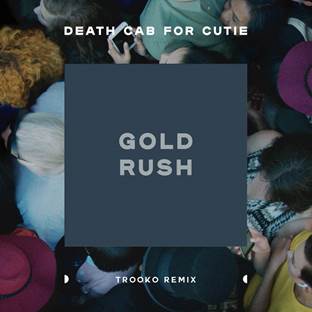 8x Grammy nominees Death Cab for Cutie have today unveiled a remix of “Gold Rush” – the first single off their forthcoming ninth studio album Thank You for Today – LISTEN HERE. The rework comes from Latin Grammy Award-winning (Album of the Year, Residente) Honduran producer Trooko, best known for his work with Swet Shop Boys, Beyoncé [“Run The World (Girls)”], Major Lazer, and on the Hamilton Mixtape. Released in June, “Gold Rush” has been met with a tremendous response from fans and critics alike, with Stereogum heralding the track “one of the best Death Cab singles in recent memory,” and NPR declaring “Death Cab for Cutie is back with some pretty great new music.”The song continues to cruise up the radio charts, jumping from #21 to #14 at Alternative with 400+ new spins, and from #18 to #8 at AAA. The band made the broadcast debut of the song last month on “The Late Show with Stephen Colbert” – watch HERE.Shot by Death Cab for Cutie bassist Nick Harmer, the official lyric video for “Gold Rush” (watch here) features Ben Gibbard flipping through the lyrics in front of new construction and scaffolding – a nod to the track as a requiem for an ever disappearing urban skyline.  Thank You for Today is available for pre-order now here, and out everywhere August 17th.www.deathcabforcutie.comPress Assets: http://press.atlanticrecords.com/death-cab-for-cutie/